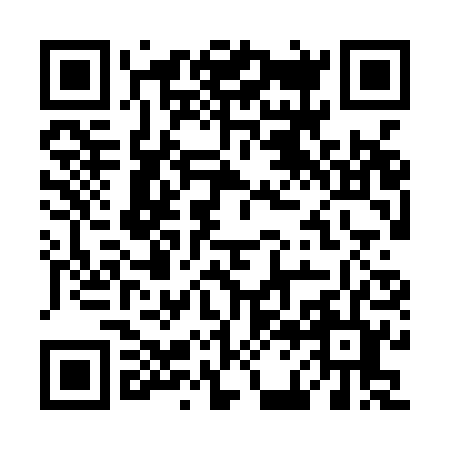 Ramadan times for Agrimonte, ItalyMon 11 Mar 2024 - Wed 10 Apr 2024High Latitude Method: Angle Based RulePrayer Calculation Method: Muslim World LeagueAsar Calculation Method: HanafiPrayer times provided by https://www.salahtimes.comDateDayFajrSuhurSunriseDhuhrAsrIftarMaghribIsha11Mon5:025:026:3912:304:336:216:217:5212Tue5:005:006:3712:294:346:226:227:5413Wed4:584:586:3512:294:356:246:247:5514Thu4:564:566:3312:294:366:256:257:5615Fri4:544:546:3212:294:376:266:267:5816Sat4:524:526:3012:284:386:286:287:5917Sun4:504:506:2812:284:396:296:298:0118Mon4:484:486:2612:284:406:306:308:0219Tue4:464:466:2412:274:416:316:318:0320Wed4:444:446:2212:274:426:336:338:0521Thu4:424:426:2012:274:436:346:348:0622Fri4:404:406:1912:264:446:356:358:0823Sat4:384:386:1712:264:456:366:368:0924Sun4:364:366:1512:264:466:386:388:1025Mon4:344:346:1312:264:466:396:398:1226Tue4:324:326:1112:254:476:406:408:1327Wed4:304:306:0912:254:486:416:418:1528Thu4:284:286:0812:254:496:436:438:1629Fri4:264:266:0612:244:506:446:448:1830Sat4:244:246:0412:244:516:456:458:1931Sun5:225:227:021:245:527:467:469:211Mon5:195:197:001:235:537:487:489:222Tue5:175:176:581:235:547:497:499:243Wed5:155:156:571:235:547:507:509:254Thu5:135:136:551:235:557:517:519:275Fri5:115:116:531:225:567:527:529:286Sat5:095:096:511:225:577:547:549:307Sun5:065:066:491:225:587:557:559:328Mon5:045:046:481:215:597:567:569:339Tue5:025:026:461:216:007:577:579:3510Wed5:005:006:441:216:007:597:599:36